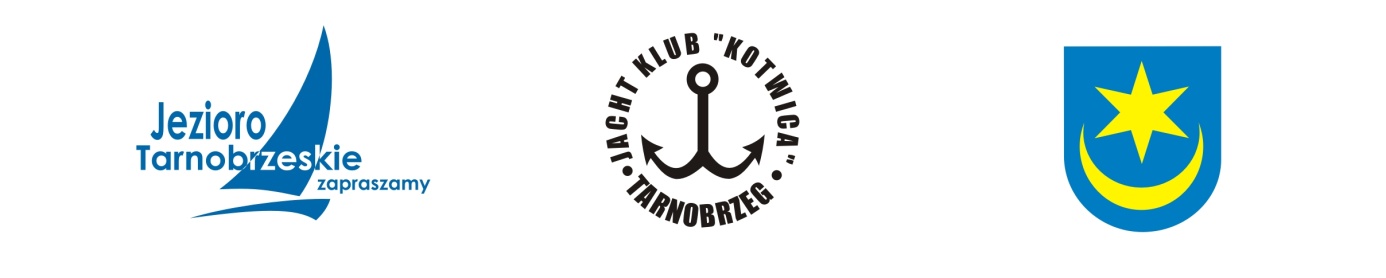 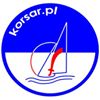 ZAWIADOMIENIE O REGATACHPolskiej Floty Klasy KorsarzMiędzynarodowe Mistrzostwa Polski Klasy Korsarz9 - 11 wrzesień  2022 rokuORGANIZATOROrganizatorem regat jest Jacht Klub „Kotwica” Tarnobrzeg, Wschodnia Flota Klasy Korsarz na zlecenie PFKKTERMIN I MIEJSCE REGATRegaty będą rozgrywane na akwenie Jeziora Tarnobrzeskiego , w dniach 9 - 11 wrzesień 2022 roku. PRZEPISY Regaty zostaną rozegrane zgodnie z ‘przepisami’ zdefiniowanymi w Przepisach Regatowych Żeglarstwa ISAF  oraz zgodnie z Instrukcją Żeglugi, przepisami klasowymi klasy Korsarz oraz niniejszym zawiadomieniem.
REKLAMOWANIE Zawodnicy nie będą zobowiązani do umieszczania reklam ani logo organizatoraWARUNKI UCZESTNICTWA, ZGŁOSZENIA i KLASY 
5.1. Podczas procedury zgłoszeniowej w miejscu regat, obowiązuje posiadanie następujących dokumentów: 
- ubezpieczenie OC - opłacone składki PFKK- opłacone wpisowe (opłata tylko przelewem na podane konto ?)
6.   ZGŁOSZENIA DO REGAT I WPISOWE6.1 zgłoszenie przyjmowane będą on – line: https://www.upwind24.pl/regatta/miedzynarodowe-mistrzostwa-polski-klasy-korsarz-2022oraz w biurze regat w dniach 8 i 9/09/20226.2 wpisowe do regat wynosi 300 zł od załogi płatne w biurze regatPROGRAM REGAT- 8 wrzesień - czwartek   - przyjazd , kwaterunek, taklowanie sprzętu, wieczorek przy ognisku- 9 wrzesień - piątek           -10.00 do 11,00  rejestracja zgłoszeń            - 11.15  odprawa sterników            - 12.00 start do pierwszego wyścigu dnia            - 18.00 ognisko ( grill )
              - 10 wrzesień - sobota       - 10:00 start do pierwszego wyścigu dnia			           - 17.00  zebranie PFKK                                                     - 19.00 impreza okolicznościowa              -11 wrzesień -. niedziela    - 10.00 start do pierwszego wyścigu dnia                                                           - 15.00 zakończenie regatINSTRUKCJA ŻEGLUGI
Instrukcja żeglugi będzie dostępna po zakończeniu procedury zgłoszeniowej w biurze regat Jacht Klubu „Kotwica” Tarnobrzeg. 
 TRASA REGAT 
Trasa regat zostanie podana w instrukcji żeglugi. 
 PUNKTACJA 
10.1. W regatach ma zastosowanie System Małych Punktów zgodnie z Dodatkiem A PRŻ. 
10.2. Przewidywane jest rozegranie 10 wyścigów. Regaty zostaną uznane za ważne po rozegraniu 3 wyścigów. W przypadku rozegrania 4 i więcej wyścigów, jeden najgorszy rezultat jachtu będzie odrzucony, przy rozegranie 9 wyścigów i więcej, dwa najgorsze rezultaty jachtu będą odrzucone. 
POSTÓJ SPRZĘTU 
Wszystkie łodzie i sprzęt mają obowiązek stacjonować w miejscach określonych przez Organizatorów. 
NAGRODY i PUCHARYPuchary i nagrody wg komunikatu Organizatora.ZASTRZEŻENIE ODPOWIEDZIALNOŚCI 
Wszyscy uczestnicy biorą udział w regatach na własną odpowiedzialność. Żadna z czynności wykonana lub niewykonana przez organizatorów nie zwalnia uczestników regat od ponoszenia odpowiedzialności za jakąkolwiek szkodę spowodowaną przez zawodnika lub jego jacht, wynikającą z udziału w regatach. 
 PRAWA DO WIZERUNKU 
14.1. Zgłaszając się do regat zawodnik wyraża zgodę na bezpłatne wykorzystanie swego wizerunku przez Organizatorów i sponsorów podczas zdjęć, filmów i innych reprodukcji w czasie trwania regat oraz we wszystkich materiałach dotyczących regat. 
14.2. Zawodnicy mogą mieć obowiązek udzielania wywiadów podczas regat. ZAKWATEROWANIE I WYŻYWIENIE Dostępne są miejsca noclegowe w bazie w pokojach wieloosobowych
Cena za nocleg 50 zł, 75 zł  ze śniadaniem a 120 zł ze śniadaniem i obiadokolacjąRezerwacje https://tawerna-marina.business.siteINFORMACJE DODATKOWE I OSOBY KONTAKTOWE: 
organizator umożliwia wcześniejsze zostawienie łodki lub przyjazd w celach treningowychJózef Puźniak Tel.510 157 363